Приложение №2.Открыв данную страницу электронного журнала мод, учащиеся выбирают заданную учителем модель (платье, блузку, брюки …). Определяются с выбором модели, затем приступают к дальнейшей работе с журналом.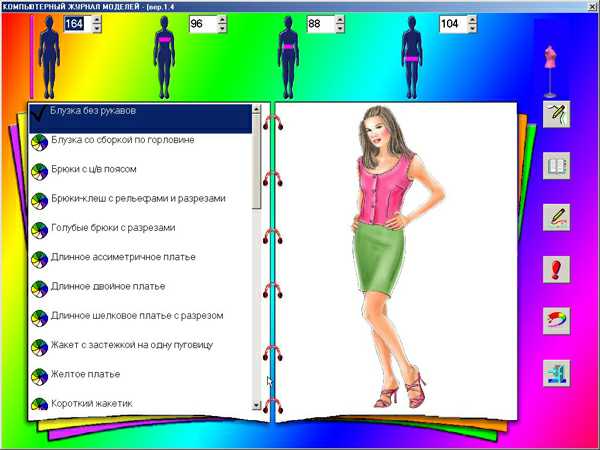 